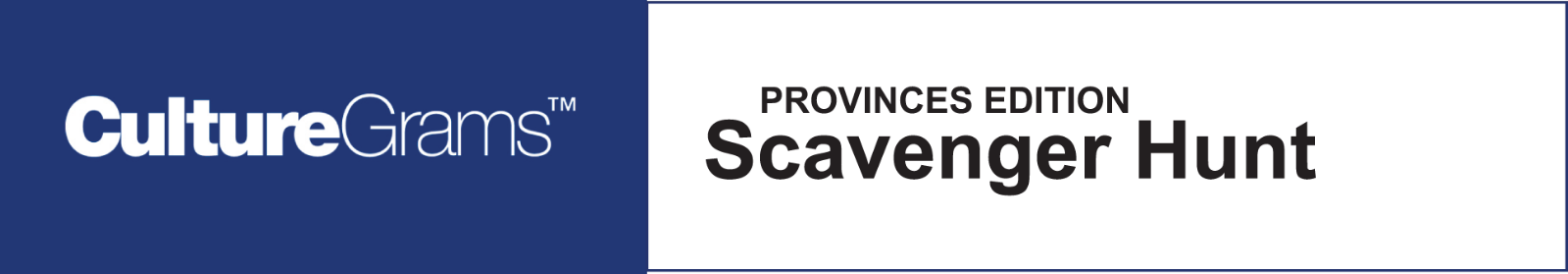 Student ___________________________ Date _____________ Grade/Team/Section_____________ *Each of the questions is followed by parenthetical information that suggests where the answers can be found.How many total province and territories are there in Canada? (edition landing page)What are the three oceans that border Canada? (Canada Political or Physical Map)What is the name of the northernmost island of Canada? (Canada Physical Map)What are three ways to navigate to a specific province/territory report from the Provinces Edition landing page? (Provinces Edition landing page)What is Head-Smashed-In Buffalo Jump? (Alberta Landing Page)Quebec is the world’s largest producer of what? (Quebec Resources and Industries)What is a “potlatch”? (Yukon First Nations)What unfortunate event happened in the capital of Newfoundland in 1892? (Newfoundland and Labrador Time Line)Why is salmon farming an environmental issue in British Columbia? (British Colombia Environmental Issues)After the War of 1812, many immigrants moved to Nova Scotia. Where were most of them from? (Nova Scotia Responsible Government)Where is “Canada’s Chocolate Town” and how did it get that name? (New Brunswick Cultural Notes)What are the average seasonal high and low temperatures (Centigrade) in Nunavut in winter? (Nunavut Climate)What are some key issues facing the government of the Northwest Territories? (Northwest Territories Government)List a famous baseball, basketball, and hockey team that make Ontario their home (link to Major League Sports Teams from Provinces Edition landing page)Name three animals found on the provincial coat of arms for Manitoba. (Manitoba Official Emblems)What is a “saskatoon” that is used to make Saskatoon Pie in Saskatchewan? (Saskatchewan Recipes)What province/territory has the highest percentage of high school graduates age 15+ (Graphs and Tables)How far is it from Kensington in Prince Edward Island to Pelly Crossing in Yukon? (Distance Calculator can be accessed from any province/territory landing page)What is the motto for Prince Edward Island and what does it mean? (Prince Edward Island landing page)Which province or territory would you most want to visit and why?